ЧЕРКАСЬКА ОБЛАСНА РАДАГОЛОВАР О З П О Р Я Д Ж Е Н Н Я03.08.2020                                                                                       № 332-рПро внесення зміндо розпорядження головиобласної ради від 07.07.2020 № 292-рВідповідно до статті 59 Закону України «Про місцеве самоврядування
в Україні», враховуючи протокол засідання конкурсної комісії з проведення конкурсного відбору на зайняття посади директора комунального закладу «Черкаський обласний центр медико-соціальної експертизи Черкаської обласної ради» від 03.08.2020 № 1:внести до розпорядження голови обласної ради від 07.07.2020 № 292-р
«Про оголошення конкурсу на зайняття посади директора комунального закладу "Черкаський обласний центр медико-соціальної експертизи Черкаської обласної ради"» (далі – розпорядження) зміни, замінивши в пункті 2 розпорядження цифри та слова «18 серпня 2020 року» цифрами та словами
«26 серпня 2020 року».Голова									А. ПІДГОРНИЙ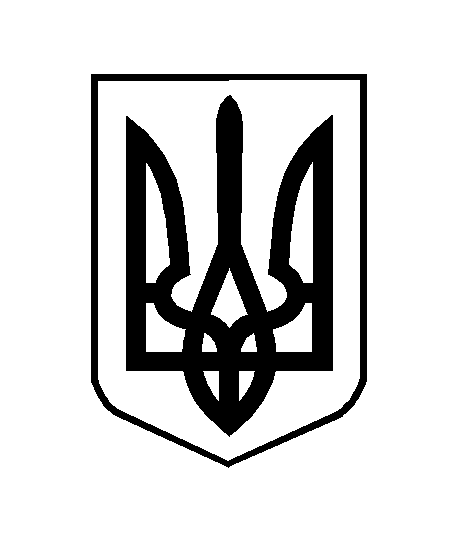 